Résidence d’artistes à la Maison des Cultures et de la Cohésion Sociale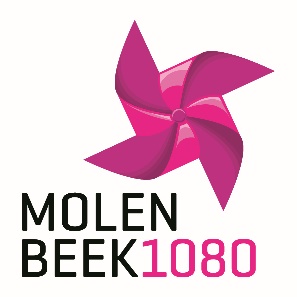 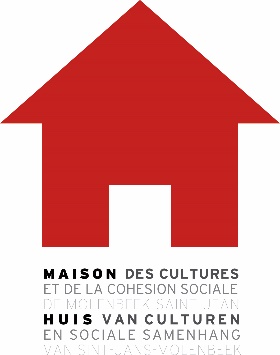 Spécificités de la maison des Cultures (MCCS)La Maison des Cultures, un espace de création et de médiation culturelleAu cœur du Molenbeek historique, situé à la frontière symbolique de l'autre rive du canal, sur un territoire riche de populations variées, la Maison des Cultures constitue un des très rares espaces artistiques de service public de l’Ouest de Bruxelles. Elle établit des relations directes avec les habitants, dans un rapport de proximité, notamment par le biais des ateliers et stages créatifs organisés pour les adultes et les enfants ainsi que la Court'Echelle, espace dédié à la toute petite enfance (rencontre et activités pour les bébés de 0-3 ans et leurs parents). La Maison accueille également un Fablab, le Fablab’ke, espace de fabrication numérique pour les jeunes (imprimante 3D, découpeuse laser, fraiseuse et encore tous les outils classiques de travail du bois, du matériel électronique et informatique).L’équipe de la Maison des Cultures se choisit chaque saison une nouvelle thématique permettant ou pas à chacun, artistes et animateurs de résonner ensemble.  La saison 19-20 sera consacrée à la thématique de l’espace.  Ces démarches de médiation culturelle, s’expriment également à travers le soutien aux résidences d’artistes locaux et/ou internationaux.Ces initiatives mènent à l'accès à la culture pour tous et plus spécifiquement pour les familles et personnes isolées. En outre, elles  facilitent la reconnaissance des expressions culturelles de chacun. Le soutien de pratiques créatives offre la possibilité de retrouver confiance en soi en se découvrant d'autres compétences techniques, artistiques, artisanales et d'expression. A un niveau collectif, cette démarche favorise la cohésion du groupe et la mise en place d'un réseau solidaire, d'un processus d'écoute et d'ouverture à l'autre et au monde, d'une pratique du dialogue, de l'échange, du croisement de son patrimoine culturel, de ses valeurs avec celles des autres participants.Nous tentons également pas de multiples stratégies, de soutenir les besoins d’apprentissage  en général et du français pour les adultes, les adolescents et les enfants.Enfin, la MCCS est un lieu de ressources, de découvertes et rencontres par le biais de la programmation de spectacles et d’expositions pluridisciplinaires valorisant tant les artistes professionnels que les passionnés.A travers une programmation pluridisciplinaire, nous souhaitons mettre en avant la découverte d'une discipline artistique dans ce qu’elle facilite la création de lien social, de la solidarité, des valeurs démocratiques mais également la confiance en soi, l’envie d’essayer et d’atteindre un objectif,  l’esprit critique et la capacité d'analyse.Pour mener à bien notre projet,  la MCCS travaille notamment en collaboration avec Pierre de Lune, le Théâtre de la Guimbarde, Muse, les Conteurs en balade, l’Espace Catastrophe,  les Jeunesses musicales, Asspropro, le Vaartkapoen, le service de la Culture NL, Charleroi Danse, Bruxamamuse asbl, le Conservatoire royal de Bruxelles, les Académies de musique et de dessin, le Grand studio, le Conseil de la Musique, Europalia, les Halles de Schaerbeek, le Piano Fabriek, le Wolf, le centre communautaire Maritime, les Bibliothèques de Molenbeek…Coordonnées personnelles du responsable de la demandeNom ................................................................................................................................Prénom  ................................................................................................................................Association ................................................................................................................................Statut  (joindre en annexe une copie de vos derniers statuts)................................................................................................................................Adresse   ................................................................................................................................ Téléphone  ................................................................................................................................E-mail ................................................................................................................................Site webObjet de la demandeDénomination du projet       ................................................................................................................................Présentation du travail à réaliser.  Précisez l’étape de travail que vous souhaitez réaliser à la mccs.................................................................................................................................................................................................................................................................................................................................................................................................Démarche artistique................................................................................................................................................................................................................................................................................................................................................................................................Planning de la démarche artistique (recherche-création lumière/son-rodage, filage…) et les besoins techniques qui en découlent.................................................................................................................................................................................................................................................................................................................................................................................................Merci de nous transmettre une fiche technique en fonction de l’avancement de votre projetLien(s) avec la thématique  « Espace » (si programmation en 2019-2020)...............................................................................................................................................................................................................................................................................................................................................................................................Secteur Arts de la scène - Merci de préciser si c'est pour le jeune public Théâtre  Danse Musique Arts plastiques/multimédia Spectacle ou activité petite enfance (0-3 ans) Fablab Autres .......................................................................................................................Modalités de restitution de résidence souhaitées avec le public(journée rencontre, ateliers, animations, répétitions publique,… libre cours à vos propositions originales et constructives / représentations)Forme : ................................................................................................................................................................................................................................................................................................................................................................................................Contenu :................................................................................................................................................................................................................................................................................................................................................................................................Cette démarche faisant intégralement partie de nos missions, nous la mènerons avec vous grâce à notre travail en réseau, nos canaux de communication, notre expérience dans ce domaine.Une farde reprenant nos objectifs et nos projets passés et actuels est à retirer à l'accueil de la Maison des Cultures.Ce que peut vous apporter une Résidence à la Maison des Cultures de Molenbeek-Saint-Jean dans votre démarche artistique................................................................................................................................................................................................................................................................................................................................................................................................Informations PRATIQUES et TECHNIQUESSALLE DE SPECTACLE  avec Présence Régisseur MCCSMQUAND ? : Entre le 5 août 2019 et le 13 septembre 2019  uniquement, hors weekend/ jours fériés et de 09h à 17h MAX, sauf entre le 5 et le 15 août : 9h-15h.COMMENT ? 1 semaine  (5 jours) par  discipline : cirque-conte-théâtre-théâtre jeune public-musique-dansePlateau et présence d’un régisseur MCCS (création son-lumière): 1x5 j maxPlateau et présence d’un régisseur MCCS avec montage de décors conséquent: 1x5 j maxATTENTION : Pas de possibilité de répétition avec public durant cette périodePériode souhaitée : du …….............2019 au ………………………………..2019Pour quelles fonctions exactement souhaitez-vous la présence d’un régisseur MCCSM ? Lumière uniquement Son uniquement Lumière et son Permanence en plus du montage Travail de créationSALLE DE SPECTACLE OU AUTRE LOCAL SANS présence d’un régisseur MCCSMEn plus de la salle de spectacle, Plusieurs locaux plus classiques (de 35m² à 80 m²) sont disponibles, mais sans assistance technique. Nous disposons également d’un fablab.QUAND ? : Entre le 15 juillet 2019 au 13 septembre, hors week-end et jours      fériés et une période de 5 jours ouvrables max, de 9h à 17h sauf entre le 15 juillet et le 15 août : 9h-15hPOUR QUOI ? Résidence d’écriture et/ ou  illustration, cirque, conte, théâtre, musique, danse, arts plastiques, arts numériques, arts de la rue , création spectacles 0-3 ans. 5 jours / discipline.OÙ ? – cocher La ou les options désirées : Plateau uniquement (sans techniques ni régisseur MCCS) Autre salle (cave, classe atelier, local danse avec tapis, plancher, miroirs) – sans techniques ni présence régisseur MCCSM Espace « Court’ échelle » (spectacles 0-3 ans) – jusqu’au 30 août seulement Accès au Fablab et au matériel : imprimante 3D, découpeuse laser, fraiseuse et   outils classiques de travail du bois, du matériel électronique et informatiqueSi accès au Fablab désiré, merci d’indiquer ici vos compétences techniques liées à l’utilisation des machines : …………………………………………………………………………………………………………………………………………………………………………………………………………………………………………………………………………………………………………………………………………………………………………………………………………………………………………………………………………………………………………………………………………………………………………………………………………………………………………………………………………………………………………………………………………………………………………………………………………………………………………………………………………………………………………………………………………………………………..Période souhaitée : du …….............2019 au ………………………………..2019ATTENTION : Pas de possibilité de répétition avec public durant cette période.Détails techniques pour la Salle de spectacle :Le CADRE DE SCENE :Avec plateau (praticables 2x1m):Hauteur jusqu’au grill fixe  = 8mHauteur jusqu’au caillebottis = 5mHauteur Sol-Plateau = 0,80mOuverture plateau = 10,00mLe PLATEAU :Plateau composé de 42 praticables noir. 7 praticables en profondeur sur 6 en largeur. (7m X 12m)Profondeur  = 7.00mCirculation discrète possible de cour à jardin. Espace de 1,5m à l'arrière du rideau de fond de scène si celui-ci est utilisé.Circulation directe entre le plateau et la salle : par escalier latéral, noir, installé à la demande.Une coulisse de 6,8mX9m est attenante à la scène. Elle se trouve à Cour.Utilisation des communs nécessaire ? Salle de réunion  Loge avec DoucheATTENTION : LA MAISON DES CULTURES DECLINE TOUTE RESPONSABILITE EN CAS DE VOL OU DEGRADATION DE MATERIEL APPORTE PAR LA COMPAGNIE OU L’ARTISTE.Critères de sélection des dossiersAdéquation  aux valeurs et objectifs de la Maison des Cultures et de la cohésion socialeAdéquation  a la thématique  saison 19-20 :L‘espaceProcessus de recherche  artistique Originalité de l’expression artistiquesensibilisation  des habitants de Molenbeek St Jean à la découverte d’une démarche artistique(participation)Réflexion sur la notion d’art contemporain à Molenbeek.Délais:_____________________________________________________________Remise des dossiers  pour le 15 févier 2019Un courrier sera envoyé début mars  aux artistes Présélectionnés.A la suite d’un indispensable rendez-vous avec le programmateur/régisseur Technicien ( en cas d’utilisation de la salle seulement), une convention sera élaborée entre les deux parties. Les artistes s’engagent, d’ores et déjà, à mentionner le soutien de la maison des Cultures sur tous leurs supports de communication et Lors de toutes les présentations de leur travail.DocumenTS à joindre à votre demandeStatuts de l’AssociationBio des principaux intervenantsCd/dvdCoupures de presseFiche technique Je soussigné (e)  ……………………………………………………………………………………..                     déclare assurer la responsabilité des documents ou objets confiés à la Mccs et ne saurais rendre celle-ci responsable en cas de perte, vol, ou dégradation du dossier et de ses annexes,Déclare avoir pris connaissance et accepté les conditions d'inscription spécifiées dans le formulaire de la MCCS.Fait à  Le (date) ...... / ...... / ......Signature(Précédée de la mention "lu et approuvé ” manuscrite)